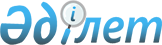 О наложении карантина по горчаку ползучему (розовому) на хозяйства области и принятии неотложных мер по его локализации и ликвидации
					
			Утративший силу
			
			
		
					Постановление Акимата Актюбинской области № 307 от 28 сентября 2007 года. Зарегистрировано в Департаменте юстиции Актюбинской области 15 октября 2007 года за № 3226. Утратило силу постановлением акимата Актюбинской области от 21 декабря 2012 года № 461      Сноска. Утратило силу постановлением акимата Актюбинской области от 21.12.2012 № 461.       

В целях ликвидации выявленных очагов горчака ползучего, в соответствии со статьями 9-1, 14 Закона Республики Казахстан "О карантине растений" от 11 февраля 1999 года, а также со статьей 27 Закона Республики Казахстан "О местном государственном управлении и самоуправлении в Республике Казахстан" от 23 января 2001 года, акимат области ПОСТАНОВЛЯЕТ:

      Сноска. Преамбула с изменениями, внесенными постановлением акимата Актюбинской области от 28.12.2010 № 409 (вводится в действие по истечении 10 календарных дней после дня его первого официального опубликования).

       

1. Установить на территориях хозяйствующих субъектов Айтекебийского, Алгинского, Каргалинского, Кобдинского, Мартукского, Хромтауского районов и г. Актобе карантинные зоны с введением карантинных режимов.

       

2. Наложить карантин по горчаку ползучему на засоренные горчаком ползучим хозяйства согласно приложению.

       

3. Областной территориальной инспекции Комитета госинспекции в агропромышленном комплексе Министерства сельского хозяйства Республики Казахстан (по согласованию) осуществлять постоянный контроль за проводимыми мероприятиями по локализации и ликвидации очагов горчака ползучего в соответствии с мероприятиями и методическими указаниями по борьбе с горчаком ползучим в оптимальные сроки и с высоким качеством.

       

4. Контроль за исполнением постановления возложить на первого заместителя акима области Умурзакова И.К.

       

5. Настоящее постановление вступает в силу со дня государственной регистрации в департаменте юстиции Актюбинской области и вводится в действие по истечении 10 календарных дней со дня его первого официального опубликования в печати.      Аким области 

Приложение 1

к постановлению акимата области

от 28 сентября 2007 г. N 307 ПЕРЕЧЕНЬ

хозяйств Актюбинской области, на которые

налагается карантин по горчаку ползучему (розовому)      Сноска. Приложение 1 в редакции постановления акимата Актюбинской области от 28.12.2010 № 409 (вводится в действие по истечении 10 календарных дней после дня его первого официального опубликования).
					© 2012. РГП на ПХВ «Институт законодательства и правовой информации Республики Казахстан» Министерства юстиции Республики Казахстан
				Наименование 

районов 
Наименование 

округов 
Наименование 

хозяйств 
АйтекебийскийКомсомольский к/х «Акмарал»АйтекебийскийКомсомольский к/х «Максат»АйтекебийскийКомсомольский к/х «Асем»АйтекебийскийКомсомольский к/х «Жанкулан»АйтекебийскийКомсомольский к/х «Нур-Жан»АйтекебийскийКомсомольский к/х «Жалгас»АйтекебийскийКомсомольский к/х «Карабала»АйтекебийскийКомсомольский к/х «Теренсай»АйтекебийскийКомсомольский к/х «Айбол»АйтекебийскийКомсомольский к/х «Култас»АйтекебийскийКомсомольский к/х «Родник»АйтекебийскийКомсомольский к/х «Юлия»АйтекебийскийКомсомольский к/х «Алим»АйтекебийскийКомсомольский ТОО «Комсомол»АйтекебийскийКомсомольский ТОО «Снежный Барс ЛТД»АйтекебийскийКумкудыкскийТОО «Миялытау»АйтекебийскийКызылжулдузскийТОО «Олкем»АйтекебийскийКызылжулдузскийк/х «Вик-Том»АйтекебийскийЖамбылскийк/х «Мура»АйтекебийскийЖамбылскийТОО «Жамбыл-С»АйтекебийскийЖамбылскийТОО «Ярослав-А»АйтекебийскийЖамбылскийк/х «Бек»АйтекебийскийЖамбылскийк/х «Муравей»АйтекебийскийЖамбылскийТОО «Барс-1»АйтекебийскийАйкенскийк/х «Рауан»АйтекебийскийАктастинскийк/х «Токе»АйтекебийскийАктастинскийПК «Асем-Наз»АйтекебийскийУшкаттинскийк/х «Жанат»АйтекебийскийУшкаттинскийТОО «Даут-М»АлгинскийУшкудукскийк/х «Петровка»АлгинскийУшкудукскийк/х «Торе-К»АлгинскийСарыкобдинскийТОО «Нариман»АлгинскийКаракобдинскийТОО «Агро Мир Актобе»АлгинскийКаракудукскийСортоиспытательный участокАлгинскийКарагашскийТОО «Шибай»АлгинскийКарагашскийк/х «Рассвет-2»АлгинскийКарагашскийк/х «Даурен»АлгинскийКарагашскийк/х «Аккорд»АлгинскийКарагашскийк/х «Авангард»АлгинскийКарагашскийк/х «Вадим»АлгинскийКарагашскийк/х «Шаруа»АлгинскийМаржанбулакскийк/х «Асеке»АлгинскийМаржанбулакскийк/х «Камел»АлгинскийКарабулакскийТОО «Умит-Надежда»АлгинскийБескоспинскийк/х «Барс»АлгинскийБескоспинскийк/х «МендыбайКарагаш»АлгинскийТамдинскийТОО «Алгабас-Батбакты»КаргалинскийВелиховскийк/х «Рождественка»КаргалинскийВелиховскийк/х «Кенсайран»КаргалинскийАщелисайскийТОО «Джан»КаргалинскийЖелтаускийк/х «Арман»КаргалинскийЖелтаускийк/х «Ерлан»КаргалинскийКосестекскийк/х «Успех»КаргалинскийКосестекскийк/х «Карабутак»КаргалинскийКосестекскийк/х «Нива»КобдинскийЖарыкскийк/х «Умит»КобдинскийОтекскийк/х «Диана»КобдинскийОтекскийк/х «Айдана»КобдинскийОтекскийк/х «Наурыз»КобдинскийОтекскийк/х «Абиш»КобдинскийОтекскийк/х «Женис»МартукскийАккудукскийк/х «Сержан»МартукскийАккудукскийк/х «Муратбек»МартукскийАккудукскийк/х «Светлана»МартукскийАккудукскийк/х «Достык-1»МартукскийАккудукскийк/х «Надежда»МартукскийБайторысайскийк/х «Баязит»МартукскийБайторысайскийк/х «Орион»МартукскийБайторысайскийк/х «Диана»МартукскийБайторысайскийк/х «Родник»МартукскийБайторысайскийк/х «Тамаша»МартукскийБайторысайскийк/х «Жасдаурен»МартукскийБайнасайскийк/х «Черноводское»МартукскийБайнасайскийк/х «Жазит»МартукскийКарачаевский ТОО «МТС»МартукскийКарачаевский к/х «Егин»МартукскийКарачаевский к/х «Алем»МартукскийКызылжарскийк/х «Жансерик»МартукскийКызылжарскийк/х «Аян»МартукскийКызылжарскийк/х «Еламан»МартукскийКызылжарскийк/х «Андрей»МартукскийКызылжарскийк/х «Жансая»МартукскийКызылжарскийк/х «Черноводское»МартукскийКурмансайскийТОО «Шанды»МартукскийХазретовскийк/х «Жездыбай»МартукскийХазретовскийТОО «Хазрет»МартукскийРодниковский к/х «Рахмет»МартукскийМартукскийТОО «Казанка»МугалжарскийЕнбекскийк/х «Асланбек»МугалжарскийЕнбекскийк/х «Жетес Би»к/х «Жубанияз»к/х «Арайлым»к/х «Данас»ХромтаускийАбайскийк/х «Жантизер»ХромтаускийАбайскийк/х «ЛДМ-Н»Хромтаускийк/х «Галымжан»ХромтаускийАкжарскийТОО «Акжар-Агро»ХромтаускийАкжарскийТОО «Искра-А»ХромтаускийАккудукскийк/х «Галым»ХромтаускийКудуксайскийТОО «Ден Транс»ХромтаускийТассайскийк/х «Бокейхан»ХромтаускийТассайскийк/х «Нурлан»ХромтаускийТассайскийТОО «АКБ и К»г. АктобеБлагодарный к/х «Шаруа»г. АктобеБлагодарный к/х «Адай»г. АктобеБлагодарный к/х «Анисан»г. АктобеБлагодарный ТОО «Болат ЛТД»г. АктобеБлагодарный к/х «Аккиз»г. АктобеБлагодарный к/х «Нурай»г. АктобеБлагодарный к/х «Алтын-2»г. АктобеБлагодарный к/х «Айнур»г. АктобеБлагодарный к/х «Арман»г. АктобеНовый к/х «Масак»